7	根据第86号决议（WRC-07，修订版），考虑为回应全权代表大会第86号决议（2002年，马拉喀什，修订版） – 关于卫星网络频率指配的提前公布、协调、通知和登记程序 – 而可能做出的修改和采取的其它方案，以便为合理、高效和经济地使用无线电频率及任何相关轨道（包括对地静止卫星轨道）提供便利；7(F)	问题F – 修改《无线电规则》有关中止在MIFR中登记的频率指配的附录30B根据ITU-R有关该问题的研究结果，阿拉伯国家主管部门提议修订《无线电规则》附录30B的第6.33和8.17段，以便统一《无线电规则》附录30B、《无线电规则》第11条及附录30和30A有关停用频率指配的条款。提案附录30B（WRC-12，修订版）4 500-4 800 MHz、6 725-7 025 MHz、10.70-10.95 GHz、
11.20-11.45 GHz和12.75-13.25 GHz频段内
卫星固定业务的条款和相关规划MOD	ARB/25A19A6/1第6条（WRC-12，修订版）将分配转换为指配或引入一个附加系统或
修改列表1, 2中的一项指配的程序（WRC-07）6.33当：i)	不再需要一项指配时；或者ii)	列表中已经登记的一项频率指配，其启用已被暂停以上，而且其结束时间超过了第6.31段规定的到期日；或者iii)	列表中已经登记的一项频率指配未能在无线电通信局根据第6.1段收到其相关完整资料后的八年内（或在按照第6.31之二段获得的延期内）得到启用，但适用第6.35和7.7段的、由新成员国提交的指配除外，则无线电通信局须：a)	在其BR IFIC的特节中公布取消相关特节及登记在附录30B列表中的指配；b)	如果取消的指配是由未经修改的分配转换而来，则恢复附录30B规划中的分配；c)	如果取消的指配由经修改的分配转换而来，则恢复该分配，其轨道位置和技术参数与被取消的指配相同（但业务区除外），业务区须为被恢复分配的主管部门的本国领土；并且d)	更新规划中分配和列表中指配的参考形势。（WRC-）MOD	ARB/25A19A6/2第8条（WRC-12，修订版）卫星固定业务11, 12规划频段的指配
通知和登入总表的程序（WRC-07）8.17	在空间电台指配暂停使用超过个月时，通知主管部门须尽快通知无线电通信局暂停使用的日期。不得在暂停之日起的年。如果指配自暂停之日起的年内仍未重新投入使用，无线电通信局须从总表中取消这一指配，并应用第6.33段的规定。（WRC-）ADD	ARB/25A19A6/3_______________14之二	对地静止卫星轨道空间电台频率指配重新投入使用的日期将是下述九十天期限的起始日期。当具有传输和接收对地静止卫星轨道空间电台频率指配能力的对地静止卫星轨道空间电台部署并在持续九十天的期间保持在所通知的轨位上，则该频率指配可被视为重新投入使用。通知主管部门须在九十天期限截止后的三十天内向无线电通信局通报这一信息。（WRC-15）______________世界无线电通信大会（WRC-15）
2015年11月2-27日，日内瓦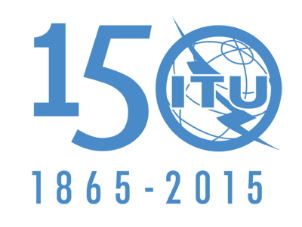 国 际 电 信 联 盟全体会议文件 25 (Add.19)(Add.6)-C2015年9月10日原文：阿拉伯文阿拉伯国家共同提案阿拉伯国家共同提案有关大会工作的提案有关大会工作的提案议项7(F)议项7(F)